Техническое задание по оказанию услуг по сопровождению 1С, в том числе по разработке конфигураций в ЧУЗ «КБ «РЖД-Медицина» г. Самара»Услуги по сопровождению отраслевого решения, программного комплекса 1С Бухгалтерский учет для ЧУЗУслуги по доработке и модификации конфигурацииУслуги по доработке и модификации конфигурации оказываются по отдельным заявкам и  стоимость их определяется исходя из стоимости нормо-часа согласно нижеперечисленных видов работ:Услуги по сопровождению взаимодействия между информационными  системами и конфигурациями 1СУслуги по сопровождению доработке, медицинских информационных системУслуги по разработке и модификации конфигурацийУслуги по разработке и модификации конфигураций оказываются по отдельным заявкам,  стоимость их определяется исходя из стоимости нормо-часаПеречень МИС:

1.  Истории болезни ,больничные листы, листы назначений   -  1С 7.7
2.  Платные услуги и ДМС  - 1С 7.7
3.  Учет платных медицинских услуг в стоматологи – 1С 8.3
4.  Учет путевых листов – 1С 7.7
5.  Протоколы рентген-исследований  - 1С 8.3
Требования качества оказываемых услугУслуги отвечают требованиям качества, безопасности жизни и здоровья, а также иным требованиям сертификации, безопасности, лицензирования, (пожарным и санитарным нормам и правилам, государственным стандартам и т.п.), если такие требования предъявляются действующим законодательством Российской Федерации.Исполнитель осуществляет ежемесячное сопровождение в течение года, включая следующие услуги:Консультация пользователей по работе с документами;Консультации пользователей по использованию стандартной и специализированной отчетности;Настройка отчетов в пользовательском режиме, используя возможности системы компоновки данных;Консультация пользователей по формированию и выгрузке отчётности.По заявкам Заказчика, оформленным в произвольной форме, Исполнитель вносит изменения и добавления данных (путем настройки) в 1С (настройка новых тестов, редактирование справочников, модификация печатных форм, переподключение пользователей).  По заявкам Заказчика, оформленным в произвольной форме, Исполнитель осуществляет модернизацию конфигураций.В результате оказания услуг должна быть обеспечена бесперебойная работа 1С. Услуги могут осуществляться удаленно, без выезда специалистов Исполнителя с использованием технологии удаленного доступа через Интернет (VPN, RDP, VNC и др.). С целью обеспечения требуемого качества и оперативности сервисного сопровождения, гарантированного устранения сбоев и ошибок в период работы Исполнитель обязан предоставить Заказчику для связи номер стационарного телефона («Горячая линия) и адрес электронной почты. Исполнитель обязан предоставить и поддерживать в течение срока оказания услуг все два вида связи; при изменении номера телефона/телефонов Исполнитель обязан предоставить Заказчику новые (действующие) координаты для связи не позднее дня отказа от действовавших ранее телефонов/способов связи.«Горячая линия» должна быть доступной для получения консультаций: с 8:00 до 18:00.по местному времени в рабочие дни, установленные в соответствии с законодательством РФ.Исполнитель до начала оказания услуг передаёт Заказчику сведения о специалистах, которые будут выполнять работы на территории Заказчика. Заказчик обеспечивает допуск специалистов Исполнителя на территорию Заказчика.Сотрудники Исполнителя должны выполнять правила внутреннего распорядка и мер пожарной безопасности, установленных у Заказчика. Требования по обеспечению мер информационной безопасности: применяемые меры информационной безопасности должны обеспечивать минимизацию рисков, связанных с возможным нарушением конфиденциальности, целостности и доступности к персонифицированной информации. Они включают практические правила управления безопасностью (организационно–административные, программные, физические меры защиты). Для обеспечения взаимодействия с Заказчиком, Исполнитель со своей стороны определяет ответственного сотрудника, уполномоченного в организации Исполнителя принимать решения оперативного характера о порядке и способе оказания Услуг в рамках настоящего ТЗ, и несущего в организации Исполнителя ответственность за качество и полноту оказания настоящих Услуг в целом.Исполнитель должен иметь опыт работы на рынке информационных технологий в области разработки, развития и сопровождения программного продукта 1С не менее 3 лет.Специалисты Исполнителя, привлекаемые к оказанию услуг, должны иметь необходимые знания и навыки работ с ПП 1С (знания и навыки методов и средств разработки/сопровождения программного обеспечения, опыт разработки/доработки технической  документацией, опыт консультирования пользователей), обладать соответствующей квалификацией, иметь соответствующие сертификаты.Сроки оказания услуг:   Февраль 2022г.- Январь 2023г.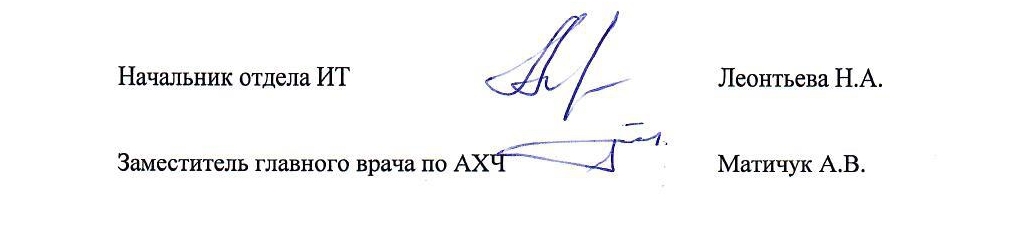 НаименованиеконфигурацииНаименование функционалаРабочие местаКол-во АРМСодержание услугиКонфигурация бухгалтерииКонфигурация бухгалтерского и налогового учетаПодразделы:Учет основных средств, ТМЦ, взаиморасчетов, проводок выгрузки из конфигурации по учету расчета заработной платы, документооборот и отчетность по учету медикаментов центральной аптеки, учет кассовых операций и банковских выписок, механизмы регламентных операций, проводки по налоговому учету.Регистры налогового учета.Списания медикаментов и расходных материалов старшими медсестрами отделений.Списания по нормам клинико-диагностической лаборатории.Загрузка актов выполненных работ по отделениям из приложений по ДМС из конфигурации 1С Платные медицинские услуги.Формирование порционников, списание блюд диетического питания по меню. Списания продуктов питания  по рецептурам и блюд операторами пищеблоков.Бухгалтерия401.Модификация конфигураций в связи с изменением законодательства РФ2. Расширение функционала конфигурации3. Обновления системных справочников: ОКОФ, БИК4. Консультации пользователей№ п/пВиды работМаксимальное кол-во часов в месяц1Доработка объектов метаданных; документов, справочников в конфигурации 1С V8.2102Доработка отчетов бухгалтерской, налоговой, финансовой и экономической отчетности ЛПУ в конфигурации93Доработка программных блоков направленных на дальнейшую автоматизацию бизнес-процессов и привязку к новой учетной политике94Доработка программных модулей по синхронизации конфигурации бухгалтерского учета 1C V8.2 c конфигурациями «Листы назначений Истории болезней»55Модификация конфигураций в связи с изменением и увеличением функционала, изменением внутри структуры ЛПУ76Доработка отчетов, модификация существующих отчетов по требованию Заказчика10Вид операцииРаботы по обеспечению взаимодействиямиБаза источник База получатель1ВыгрузкаВыгрузка документов "Передача медикаментов в отделения", выгрузка остатков центральной аптеки в справочник медикаментов1С Бухгалтерия1С Истории болезни2ЗагрузкаНачислений, удержаний, перечислений заработной паты сотрудниковФайлы Excel1С Бухгалтерия3ЗагрузкаАктов выполненных работ медицинских услуг по договорам ДМС и с предприятиями с разбивкой по отделениям1С Платные услуги1С Бухгалтерия4ЗагрузкаЛабораторные исследований по наименованиям по количеству1С ЛИС Алиса/Файлы Excel1С Бухгалтерия5ВыгрузкаСписаиния по историям болезни, внутренние перемещения между отделениями медикаментов. (17 отделений)1С Истории болезни1С Бухгалтерия6ЗагрузкаПерсональных данных пациентов из АИС ПоликлиникаБаза DBF1С Истории болезни7ЗагрузкаИсторий болезни (персональных данных пациентов) из АИС СтационарАис Стационар1С Истории болезни8ЗагрузкаКлассификатора банков, контрагентов БИК, для основных средств ОКОФПортал 1С1С Бухгалтерия9ЗагрузкаЗагрузка лабораторных исследований с привязкой к историям болезни1С ЛИС Алиса1С Истории болезни10ВыгрузкаФайлов отчетов для сайта оперативных данных1С Истории болезни, 1С Платные услуги, 1С БухгалтерияСайт оперативных данных11ЗагрузкаДанных по отделениям по УЕТФайлы Excel1С Бухгалтерия12ЗагрузкаПорционников по отделениям, диетам, источникам финансирования1С Бухгалтерия1С Бухгалтерия13ЗагрузкаДанных по выполненным услугам из АИС СтоматологияАИС СтоматологияАИС Стоматология14ВыгрузкаЭлектронных больничных листов1С Истории болезниБаза ФСС15ЗагрузкаНакладные от поставщиков для  центральной аптекиФайлы «.sst»1С Бухгалтерия16ОтправкаПротоколов описания снимков КТ\МРТ пациентам по электронной почте1С КТ\МРТE-mail пациента17ВыгрузкаЗаявок пациентов в буферную таблицу из конфигурации учет платных услуг1С Платные услуги1С ЛИС Алиса18ВыгрузкаДанных счета для указания его в реестре ДМС в 1С Платные услуги1С Бухгалтерия1С Платные услуги19ВыгрузкаДанных истории болезни в лабораторную инф. Систему1С Истории болезни1С ЛИС Алиса20ВыгрузкаПлатежных поручений в систему клиент-банк1С БухгалтерияКлиент- банк21ВыгрузкаВыгрузка подписанных электронной подписью документов в хранилище конфигурации1С Бухгалтерия1С БухгалтерияНаименованиеконфигурацииНаименование функционалаРабочие местаКол-во АРМСодержание услугиКонфигурация учета историй болезней, больничных листов и листов назначенийРегистрация историй болезни, переводы между отделениями и профилями,  в т.ч. реанимацией, ежедневные сводки Форма №7, формирование порционников, отчетов для отдела статистики и экономистов.Приемные отделения, посты лечебных отделений терапевтического, хирургического стационара, приемные отделения стационаров, дневные стационары в поликлинике на ст.Кинель и Сызрани. Отдел статистики150Разработка расширения функционала конфигурации
Администрирование базы данныхОбновления системных справочников: МКБ10, МННРазработка новых отчетов
Конфигурация учета историй болезней, больничных листов и листов назначенийВыписка, регистрация больничных листов, направлений на госпитализацию, отчетность 16ВНОператоры стационаров и регистратур всех структурных подразделений. Отдел статистики, АСУ150Разработка новых форм справок
Разработка новых отчетов
Работы по обновлению настроек отбора формы 16-ВН
Обновление печатной формы больничных листов для бланков строгой отчетностиКонфигурация учета историй болезней, больничных листов и листов назначенийВедение листов назначений медикаментозного лечения, первичных смотров, подтверждение выдачи медикаментов по листам назначений, передача медикаментов между отделениями, инвентаризация медикаментов. 
Ведение наркозных карт пациентовОрдинаторские лечебных отделений терапевтического стационара, постовые медсестры, старшие медсестры, реанимация терапевтического стационара, бухгалтерия, экономисты, клинический фармаколог150Администрирование базы данныхКонфигурация по учету оказания платных медицинских услугОформление договоров и актов выполненных работ на оказание платных медицинских услуг. Закрытие актов выполненных работ. Отчетность по выполненным и оплаченным медицинским услугам с физлицами и по страховым компаниямКассы, администраторы всех структурных подразделений, регистратура операторы, экономисты, бухгалтерия.25Обновления печатных форм документов: договора с физическими лицами, дополнительные соглашения, акты выполненных работ, направления ДМС, приложения ДМС, бланки листов временной нетрудоспособностиКонфигурация по учету оказания платных медицинских услугОформление договоров и актов выполненных работ на оказание платных медицинских услуг. Закрытие актов выполненных работ. Отчетность по выполненным медицинским услугамКассы, администраторы всех структурных подразделений, регистратура операторы, экономисты, бухгалтерия.30Обновления печатных форм документов: договора с физическими лицами, дополнительные соглашения, акты выполненных работ, направления ДМС, приложения ДМС, бланки листов временной нетрудоспособностиКонфигурация по учету оказания платных медицинских услугРегистрация направлений и актов выполненных работ на оказание платных медицинских услуг в системе ДМС. Закрытие актов выполненных работ. Формирование приложений к счетам по ДМСКассы, администраторы всех структурных подразделений, регистратура операторы, экономисты, бухгалтерия.30Загрузка прейскурантов
Работы по модификации формирования приложенийКонфигурация по учету оказания платных медицинских услугВвод технологических карт, отчетность по себестоимости и рентабельности медицинских услугКассы, администраторы всех структурных подразделений, регистратура операторы, экономисты, бухгалтерия.30Обновление функционала по требованию заказчикаКонфигурация по учету оказания платных медицинских услугОтчетность по выполненным медицинским услугам по пациентам, исполнителям, отделениям, страховым компаниям.Кассы, администраторы всех структурных подразделений, регистратура операторы, экономисты, бухгалтерия.30Работы по подключению и настройке внешнего оборудования - фискальных регистраторов, сканеров штрих-кодовКонфигурация учета путевых листовВыписка путевых листов, указание пробега и заправки.
Формирование накопительной ведомости по автомобилям и карточек автомобилейДиспетчер гаража
Бухгалтер3Администрирование функционала обмена между конфигурациямиКонфигурация по ведению протоколов рентгенологических исследованийВедение протоколов  исследований, отправка результатов на электронную почту пациентов, отчетность по данным исследованийВрачи рентгенологического отделения25Администрирование. функционала обмена,
Доработка.Конфигурация учета платных медицинских услуг стоматологииРегистрация договоров с пациентами, загрузка выполненных услуг из МИС АИСАдминистраторы, кассиры стоматологии10Администрирование,
доработка конфигурации№ п/пВиды услуг Максимальное кол-во часов в месяц1Разработка новых объектов метаданных; документов, справочников в конфигурации 1С V 7.7. V8.2 V8.3202Разработка дополнительных отчетов в конфигурациях183Создание новых программных блоков направленных на дальнейшую автоматизацию бизнес-процессов и привязку к новой учетной политике184Разработка новых  программных модулей по синхронизации конфигурации бухгалтерского учета 1C V8.2 c конфигурациями «Листы назначений Истории болезней»105Создание новых прав пользователей, интерфейсов. 56Разработка новых отчетов по требованию Заказчика20